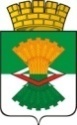 ДУМАМАХНЁВСКОГО МУНИЦИПАЛЬНОГО ОБРАЗОВАНИЯ                                                     третьего созываРЕШЕНИЕ от  26 мая      2016   года           п.г.т. Махнёво                              №  130    О проведении публичных слушаний для обсуждения проекта решения Думы Махнёвского муниципального образования «О внесении изменений в Устав Махнёвского муниципального образования»В соответствии со статьей 28 Федерального закона   от 06.10.2003 года № 131-ФЗ «Об общих принципах организации местного самоуправления в Российской Федерации», Положением  о порядке организации и проведения публичных слушаний в Махнёвском муниципальном образовании,    утвержденным Решением Думы муниципального образования, в состав территории которого входит поселок городского типа Махнево, от 22 октября 2008 года № 13 (с изменениями от 16.01.2009 № 76), руководствуясь Уставом Махнёвского муниципального образования, Дума Махнёвского муниципального образованияРЕШИЛА:Назначить публичные слушания для обсуждения проекта решения Думы  Махнёвского муниципального образования «О внесении изменений в Устав Махнёвского муниципального образования» 60     (с изменениями от 29.07.2009 № 157, от 01.12.2009 № 208, от 05.04.2010 № 25, от 22.04.2010 № 254, от 27.05.2010  № 278, от 01.07.2010 № 292, от 27.12.2010 № 379, от 23.06.2011 № 57, от 15.09.2011 №  98, от 22.03.2012 № 164, от 12.09.2012 № 246,  от  09.04.2013  № 335 от 02.07.2013 № 363, от 20.02.2014 №  431, от 10.04.2014 № 455, от 02.10.2014 № 495, от 28.04.2015 № 561, от 03.09.2015 № 597), утвержденным Решением Думы муниципального образования, в состав территории которого входит поселок городского типа Махнево, от 4 декабря 2008 года № 60,  по инициативе Думы Махнёвского муниципального образования  на  07 июля 2016 года.Провести публичные слушания для обсуждения проекта решения Думы Махнёвского муниципального образования «О внесении изменений в Устав Махнёвского муниципального образования» (с изменениями от 29.07.2009 № 157, от 01.12.2009 № 208, от 05.04.2010 № 252,   от 27.05.2010  № 278, от 01.07.2010 № 292, от 27.12.2010 № 379, от 23.06.2011 № 57, от 15.09.2011 №  98, от 22.03.2012 № 164, от 12.09.2012 № 246, от  09.04.2013  № 335,  от 02.07.2013 № 363, от  20.02.2014 № 431, от 10.04.2014 № 455, от 03.09.2015 № 597), утвержденным Решением Думы муниципального образования, в состав территории которого входит поселок городского типа Махнево, от 4 декабря 2008 года № 60,  в Доме культуры по адресу: Свердловская  область, Алапаевский район, п.г.т. Махнёво, ул. Победы, д. 32.  Начало публичных слушаний в 17.00 часов.Для участия в публичных слушаниях  приглашаются жители Махнёвского муниципального образования, депутаты Думы Махнёвского муниципального образования, представители органов государственной власти, общественных объединений.       Проект решения Думы Махнёвского муниципального образования «О внесении изменений в Устав Махнёвского муниципального образования»  опубликовать в газете «Алапаевская искра» не позднее    02 июня 2016  года.Для подготовки и проведения публичных слушаний для обсуждения проекта решения Думы Махнёвского муниципального образования «О внесении изменений в Устав Махнёвского муниципального образования»  создать рабочую группу в следующем составе:Омельченко Лариса Николаевна, депутат Думы Махнёвского муниципального   образования   от   одномандатного   избирательного округа № 5Топорков Андрей Дмитриевич, депутат Думы Махнёвского муниципального   образования   от   одномандатного   избирательного округа № 1;  Краюхин Сергей Николаевич, депутат Думы Махнёвского муниципального   образования   от   одномандатного   избирательного округа № 9.        5. Определить место нахождения рабочей группы – п.г.т. Махнёво, ул. Победы, 34  и время приема – каждый понедельник, среда с 16.00 до 17.00 часов.Контактный телефон: 76-5-516.  Настоящее Решение вступает в силу со дня его опубликования в газете «Алапаевская искра».7. Настоящее Решение  опубликовать  в газете «Алапаевская искра» и разместить на официальном сайте Махнёвского муниципального образования  в сети «Интернет».        8. Контроль  за выполнением настоящего Решения возлагается на Председателя Думы Махнёвского муниципального образования.Председатель Думымуниципального образования                                                        И.М.Авдеев Глава  муниципального  образования                                           А.В.Лызлов